[Manuscripts should be typed (with a normal margin and double spaced, Times New Roman (font size 12), on one side of A4 paper and should not exceed 20 pages in length following JSSM format]TITLE OF PAPER [Title: uppercase, Times New Roman (font size 12), centered, single spacing paragraph]Abstract: This template gives formatting guidelines for authors preparing papers for publication in the Journal of Sustainability Science and Management. The authors must follow the instructions given in the document for the papers to be published. You can use this document as both an instruction set and as a template into which you can type your own text. [Abstract words in English. Use Times New Roman (font size 12) with text justified.]Keywords: Sustainability science, conservation, management policy[Maximum six keywords, Times New Roman (font size 12) and text position left. Leave one blank line after abstract]Introduction[All first order heading use Times New Roman (font size 12), bold and left alignment]This template gives formatting guidelines for authors preparing papers for publication in the Journal of Sustainability Science and Management. The authors must follow the instructions given in the document for the papers to be published. You can use this document as both an instruction set and as a template into which you can type your own text. If reference is made in the text to a publication written by less than two authors the name of all authors should be used (Hall & Fitzgerald, 2006).If reference is made in the text to a publication written by more than two authors the name of the first author should be used followed by “et al.,” (Hall et al., 2008).For more than two references by the same author, list the citations in
chronological sequence with the earliest first, (Azmi, 2015; 2017).For two or more articles by the same author within the same year: (Azmi, 2015a; 2015b)When two or more articles by different authors are cited at the same time, list the citations in
chronological sequence with the earliest first: (Azmi, 2015; Afzan 2016; Wahi 2017). [The text should be justified, Times New Roman (font size 12) and unindented. Symbols should be specified and spelled out for the first time, thereafter the symbol used. SI-units should be used wherever possible. If other units and non-standard abbreviations cannot be avoided, they should be defined at first mention]Materials and MethodsSubheading[Heading and subheading should not be run within the text. They should be typed on a separate line without indentation. Use bold face, capitalize each word letter type and use italics letter type for subheadings]Results and DiscussionThis template gives formatting guidelines for authors preparing papers for publication in the Journal of Sustainability Science and Management. The authors must follow the instructions given in the document for the papers to be published. You can use this document as both an instruction set and as a template into which you can type your own text.Table 1:  [Table text and caption should centered, Times New Roman (font 12), included in body text. Indicate placements of tables after first mention.] . Every table should be labeled with a reference number (Arabic numerals). Tables should be drawn using clear horizontal lines. No vertical or diagonal lines.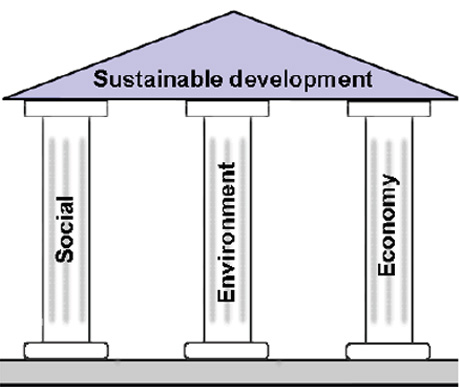 Figure 1:  [Illustration text and caption should centered, font size 12, included in body text. Indicate all figures after first mention.]Every figure must be clear, of high quality and given Arabic numerals.ConclusionThis template gives formatting guidelines for authors preparing papers for publication in the Journal of Sustainability Science and Management. The authors must follow the instructions given in the document for the papers to be published. You can use this document as both an instruction set and as a template into which you can type your own text.AcknowledgementsThis template gives formatting guidelines for authors preparing papers for publication in the Journal of Sustainability Science and Management. The authors must follow the instructions given in the document for the papers to be published. You can use this document as both an instruction set and as a template into which you can type your own text.[This should be included whenever appropriate as a separate section before Reference section, Times New Roman (font size 12)]References[Listed in numerical order in the References, Times New Roman, font size 12, justified with JSSM format system]: Articles in Journal Author, A. (year). Title of paper. Journal title, volume (issue number), pagesAuthor, A., & Author, B. (year). Title of paper. Journal title, volume (issue number), pagesAuthor, A., Author, B., & Author, C. (year). Title of paper. Journal title, volume (issue number), pagesDame, R., & Libes, S. (1993). Oyster reefs and nutrient retention tidal creeks. Journal of Experimental Marine Biology and Ecology, 171: 251-258.More than 7 authors - If the article has more than seven authors, list the names of the first six authors followed by ... and then the last author's name in the reference entry.In-Text Citation (Quotation):      (Yonkers et al., 2001)      References:Yonkers, K. A., Ramin, S. M., Rush, A. J., Navarrete, C. A., Carmody, T., March, D., . . . Leveno, K. J. (2001). Onset and persistence of postpartum depression in an inner-city maternal health clinic system. American Journal of Psychiatry, 158(11), 1856-1863. doi:10.1176/appi.ajp.158.11.1856Book Authors, years, book title. publisher name, country. volume, issue number: and pagesZar, J. H. (1999). Biostatistical analysis, 4th edition. Prentice-Hall, Englewood Cliffs, New Jersey. 718 pp.Multi-author booksAuthors, years, book title. publisher name, country. volume, issue number: and pagesThesis Author, years, thesis title, degree, and universityKhalik, W. M. A. W. M. (2012). Status kualiti air Tasik Temenggor, Perak. Thesis of Master Degree, Universiti Kebangsaan Malaysia.Webpage Author or institution, year, title, link website, date accessKenneth, I. A. (2001). How to be an entrepreneur. Retrieved from http://www.business.com/money/how.html, 20 August 2016.Title 2Title 3Title 4Title 5Title 6Text AText BText C